





3 Course Adults £12 Children £10
(any starter, any main or carvery, any dessert)
1 Course lunchtime or evening carvery. £9.95
 Fish Friday’s – buy one, get one free fish and chips. £14.95

Starters
Soup of the day – crusty bread and butter. £3.95 (M,SU,G,F)
Beef chilli Nachos- £4.95 (M)
Brie and cranberry compote- £4.95 (G,E,SU,F,CR)
Chicken liver pate – toast, chutney and dressed leaves £4.95 (SU,G)

Carvery Options
The Fox’s Carvery – traditional turkey, roast pork, premium roasted beef, 
cauliflower cheese, garlic potatoes, yorkie puddings and a rich beef stock gravy.
Mediterranean vegetable tart  – selected carvery vegetables, vegetable gravy (S,G,V)
(Please pre order on arrival, allow 15 minutes cooking time)

Main Meals
Beer battered Cod - chunky chips, mushy peas, tartare sauce, charred lemon. £12.95 (F,G)
6oz Angus steak – roasted tomatoes, mushroom, onion rings, chunky chips. £14.95 (E,M,G)
Gourmet beef burger –  grilled bacon, cheese, coleslaw, curly fries. £12.95 (E,M,C,SE,MU,G)
Pie of the day – fresh vegetables, choice of chips or mash potato. £12.95 (E,M,C,SU,MU,G)
Pan roast chcken- dauphinois potato,greens, leek and chorizo sauce £12.95 (M,SU,G)
Pork tender loin,pork and black pudding bon bon, fondant potato, apple cider sauce (G,M,E,SU)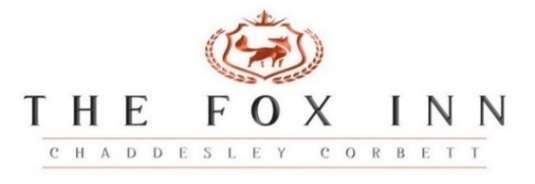 Desserts
Dessert of the day – please ask team member. £4.95
 Lemon Brulee – Mini Cookies £4.95 (M,E,G,)
Wild Berry Eaton Mess –Toasted Merengue   £4.95 (E,M,G,SU)
Trio of ice creams – choice of topping sauce. £4.95  (E,M,G)
Hot Drinks
Espresso £3.00 - Double Espresso £5.00 - Americano £3.00 - Flat White £3.00
Cappuccino £3.50 - Mocha £3.50 - Latte £3.50 - Hot Chocolate £3.00 
Cup of tea £3.00 - Pot of Tea £5.00
Speciality tea’s – Earl Grey £3.50 - Peppermint £3.50 - Green Tea £3.50 - Red Berry £3.50 - Chamomile £3.50
All dishes are subject to availability, please see a member of staff. For allergens, please see the table below -Allergen index:E – Eggs NU - NutsMU - MustardF - FishC - CeleryMO - MolluscsP - PeanutsSE – Sesame G – GlutenS - SoyaSU - SulphatesH – Spicy hotM - MilkCR - CrustaceansV - Vegeterian